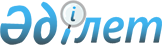 Об утверждении регламента государственной услуги "Субсидирование развития семеноводства"
					
			Утративший силу
			
			
		
					Постановление акимата Северо-Казахстанской области от 18 апреля 2019 года № 102. Зарегистрировано Департаментом юстиции Северо-Казахстанской области 19 апреля 2019 года № 5358. Утратило силу постановлением акимата Северо-Казахстанской области от 12 февраля 2020 года № 30
      Сноска. Утратило силу постановлением акимата Северо-Казахстанской области от 12.02.2020 № 30 (вводится в действие по истечении десяти календарных дней после дня его первого официального опубликования).
      В соответствии с пунктом 2 статьи 27 Закона Республики Казахстан от 23 января 2001 года "О местном государственном управлении и самоуправлении в Республике Казахстан" и пунктом 3 статьи 16 Закона Республики Казахстан от 15 апреля 2013 года "О государственных услугах" акимат Северо-Казахстанской области ПОСТАНОВЛЯЕТ:
      1. Утвердить прилагаемый регламент государственной услуги "Субсидирование развития семеноводства".
      2. Признать утратившими силу следующие постановления акимата Северо-Казахстанской области:
      1) "Об утверждении регламента государственной услуги "Субсидирование развития семеноводства" от 17 ноября 2017 года № 458 (опубликовано 13 декабря 2017 года в Эталонном контрольном банке нормативных правовых актов Республики Казахстан в электронном виде, зарегистрировано в Реестре государственной регистрации нормативных правовых актов под № 4390);
      2) "О внесении изменения в постановление акимата Северо-Казахстанской области от 17 ноября 2017 года № 458 "Об утверждении регламента государственной услуги "Субсидирование развития семеноводстваО внесении изменения в постановление акимата Северо-Казахстанской области от 17 ноября 2017 года № 458 "Об утверждении регламента государственной услуги "Субсидирование развития семеноводства" от 31 января 2019 года № 18 (опубликовано 13 февраля 2019 года в Эталонном контрольном банке нормативных правовых актов Республики Казахстан в электронном виде, зарегистрировано в Реестре государственной регистрации нормативных правовых актов под № 5221).
      3. Коммунальному государственному учреждению "Управление сельского хозяйства акимата Северо-Казахстанской области" в установленном законодательством Республики Казахстан порядке обеспечить:
      1) государственную регистрацию настоящего постановления в Республиканском государственном учреждении "Департамент юстиции Северо-Казахстанской области Министерства юстиции Республики Казахстан";
      2) в течение десяти календарных дней со дня государственной регистрации настоящего постановления акимата направление его копии в бумажном и электронном виде на государственном и русском языках в Северо-Казахстанский региональный центр правовой информации - филиал Республиканского государственного предприятия на праве хозяйственного ведения "Республиканский центр правовой информации" Министерства юстиции Республики Казахстан для официального опубликования и включения в Эталонный контрольный банк нормативных правовых актов Республики Казахстан;
      3) размещение настоящего постановления на интернет-ресурсе акимата Северо-Казахстанской области после его официального опубликования.
      4. Контроль за исполнением настоящего постановления возложить на заместителя акима Северо-Казахстанской области по курируемым вопросам.
      5. Настоящее постановление вводится в действие по истечении десяти календарных дней после дня его первого официального опубликования. Регламент государственной услуги "Субсидирование развития семеноводства" 1. Общие положения
      1. Регламент государственной услуги "Субсидирование развития семеноводства" (далее – Регламент) разработан на основании стандарта государственной услуги "Субсидирование развития семеноводства", утвержденного приказом Министра сельского хозяйства Республики Казахстан от 6 мая 2015 года № 4-2/419 "Об утверждении стандарта государственной услуги "Субсидирование развития семеноводства" (зарегистрирован в Реестре государственной регистрации нормативных правовых актов под № 11455) (далее – Стандарт).
      2. Государственная услуга "Субсидирование развития семеноводства" (далее – государственная услуга) оказывается местными исполнительными органами Северо-Казахстанской области, районов и города Петропавловска (далее – услугодатель) согласно приложению 1 к настоящему Регламенту.
      3. Прием заявок (переводных заявок) и выдача результатов оказания государственной услуги осуществляются через веб-портал "электронного правительства" www.еgov.kz (далее – портал).
      4. Срок оказания государственной услуги – 3 (три) рабочих дня. 
      При этом при подаче переводной заявки срок оказания государственной услуги увеличивается на 15 (пятнадцать) календарных дней.
      5. Форма оказания государственной услуги: электронная (полностью автоматизированная).
      6. Результат оказания государственной услуги – уведомление о перечислении субсидии (далее – уведомление) либо мотивированный отказ в предоставлении государственной услуги в случаях и по основаниям, предусмотренным пунктом 13 к настоящему Регламенту.
      Государственная услуга оказывается бесплатно физическим и юридическим лицам (далее – улугополучатель).
      Форма предоставления результата оказания государственной услуги - электронная.
      Услугополучателю направляется уведомление о результате оказания государственной услуги в форме электронного документа по формам, согласно приложениям 1 и 2 к Стандарту. Уведомление направляется на адрес электронной почты, указанный услугополучателем при регистрации в информационной системе субсидирования.
      График работы портала – круглосуточно, за исключением технических перерывов, связанных с проведением ремонтных работ (при обращении услугополучателя после окончания рабочего времени, в выходные и праздничные дни в соответствии с трудовым законодательством Республики Казахстан и статьи 5 Закона Республики Казахстан от 13 декабря 2001 года "О праздниках в Республике Казахстан", прием заявок и выдача результатов оказания государственной услуги осуществляется следующим рабочим днем).
      График работы услугодателя - с понедельника по пятницу включительно с 9.00 до 17.30 часов, с перерывом на обед с 13.00 до 14.30 часов, кроме выходных и праздничных дней согласно трудовому законодательству Республики Казахстан. 2. Описание порядка действий структурных подразделений (работников) услугодателя в процессе оказания государственной услуги
      7. Услугополучатель представляет на портал в форме электронного документа, удостоверенного электронной цифровой подписью: 
      1) заявку на получение субсидий за фактически отпущенные по норме элитные семена и (или) семена первой репродукции по форме согласно приложению 3 к Стандарту;
      2) заявку на получение субсидий за фактически приобретенные по полной стоимости у элитно-семеноводческого хозяйства (семеноводческого хозяйства, реализатора семян) семена гибридов первого поколения (семена хлопчатника первой или второй репродукции, элитные саженцы плодово-ягодных культур и винограда) по форме согласно приложению 4 к Стандарту;
      3) переводную заявку об оплате причитающихся субсидий при приобретении по удешевленной стоимости семян гибридов первого поколения (семян хлопчатника первой, второй репродукции, элитных саженцев плодово-ягодных культур и винограда) у элитно-семеноводческого хозяйства (семеноводческого хозяйства, реализатора семян) по форме согласно приложению 5 к Стандарту.
      Подтверждением принятия заявки (переводной заявки) является соответствующий статус в "личном кабинете" услугополучателя в информационной системе субсидирования о принятии запроса для оказания государственной услуги.
      8. Содержание каждой процедуры (действия), входящей в состав процесса оказания государственной услуги и длительность их выполнения:
      1) специалист услугодателя принимает и регистрирует заявку (переводную заявку) – 1 (один) рабочий день;
      2) ответственный исполнитель отдела финансирования и бухгалтерского учета услугодателя в соответствии с планом финансирования формирует платежные поручения и выплачивает субсидий, после уведомление автоматически направляется услугополучателю в "личный кабинет" – 2 (два) рабочих дня.
      9. Результат процедуры (действия) по оказанию государственной услуги, который служит основанием для начала выполнения следующей процедуры (действия):
      1) специалист услугодателя принимает заявку (переводную заявку);
      2) ответственный исполнитель отдела финансирования и бухгалтерского учета услугодателя формирует в информационной системе субсидирования платежные поручения на выплату субсидий. 3. Описание порядка взаимодействия структурных подразделений (работников) услугодателя в процессе оказания государственной услуги
      10. Перечень структурных подразделений (сотрудников) услугодателя, которые участвуют в процессе оказания государственной услуги:
      1) специалист услугодателя;
      2) ответственный исполнитель услугодателя.
      11. Описание последовательности прохождение каждой процедуры (действия) с указанием длительности каждой процедуры (действия):
      Содержание каждой процедуры (действия), входящей в состав процесса оказания государственной услуги и длительность их выполнения:
      1) специалист услугодателя принимает и регистрирует заявку (переводную заявку) – 1 (один) рабочий день;
      2) ответственный исполнитель отдела финансирования и бухгалтерского учета услугодателя в соответствии с планом финансирования формирует платежные поручения и выплачивает субсидий, после уведомление автоматически направляется услугополучателю в "личный кабинет" – 2 (два) рабочих дня. 4. Описание порядка взаимодействия с Государственной корпорацией и (или) иными услугодателями, а также порядка использования информационных систем в процессе оказания государственной услуги
      12. Описание порядка обращения и последовательности процедур (действий) услугодателя и услугополучателя при оказании государственной услуги через портал: 
      1) услугополучатель осуществляет регистрацию (авторизацию) на портале с помощью своего регистрационного свидетельства электронной цифровой подписью (далее – ЭЦП);
      2) выбор услугополучателем электронной государственной услуги, заполнение полей электронного запроса и прикрепление пакета документов (при наличии прилагаются электронные копии подтверждающих документов);
      3) удостоверение электронного запроса для оказания электронной государственной услуги посредством ЭЦП услугополучателя;
      4) обработка (проверка, регистрация) электронного запроса услугодателем;
      5) получение услугополучателем уведомления о статусе электронного запроса и сроке оказания государственной услуги в истории получения государственных услуг личного кабинета услугополучателя; 
      6) услугодатель осуществляет процедуры (действия) в соответствии с описанием порядка взаимодействия структурных подразделений (работников) услугодателя в процессе оказания государственной услуги и направляет в "личный кабинет" услугополучателя результат оказания государственной услуги в форме электронного документа, подписанного ЭЦП;
      7) получение услугополучателем результата государственной услуги в истории получения государственных услуг личного кабинета услугополучателя.
      Подробное описание порядка обращения и последовательности процедур (действий) услугодателя и услугополучателя при оказании государственной услуги через портал отражается в справочнике бизнес-процессов оказания государственной услуги согласно приложению к настоящему Регламенту.
      13. Отказ в оказании государственной услуги осуществляется по основаниям, предусмотренным статьей 19-1 Закона Республики Казахстан от 15 апреля 2013 года "О государственных услугах". 5. Иные требования с учетом особенностей оказания государственной услуги, в том числе оказываемой в электронной форме и через Государственную корпорацию
      14. Адреса мест оказания государственной услуги размещены на: 
      1) интернет-ресурсе соответствующего услугодателя; 
      2) интернет-ресурсе Министерства сельского хозяйства Республики Казахстан: www.mоа.gov.kz, раздел "Государственные услуги", подраздел "Адреса мест оказания государственной услуги". 
      15. Услугополучатель имеет возможность получения информации о порядке оказания государственной услуги в режиме удаленного доступа посредством "личного кабинета" на портале и Единого контакт-центра.
      16. Контактные телефоны справочных служб по вопросам оказания государственной услуги указаны на портале. Единый контакт-центр: 1414, 8-800- 080-7777. Перечень услугодателей Справочник бизнес - процессов оказания государственной услуги "Субсидирование развития семеноводства" через портал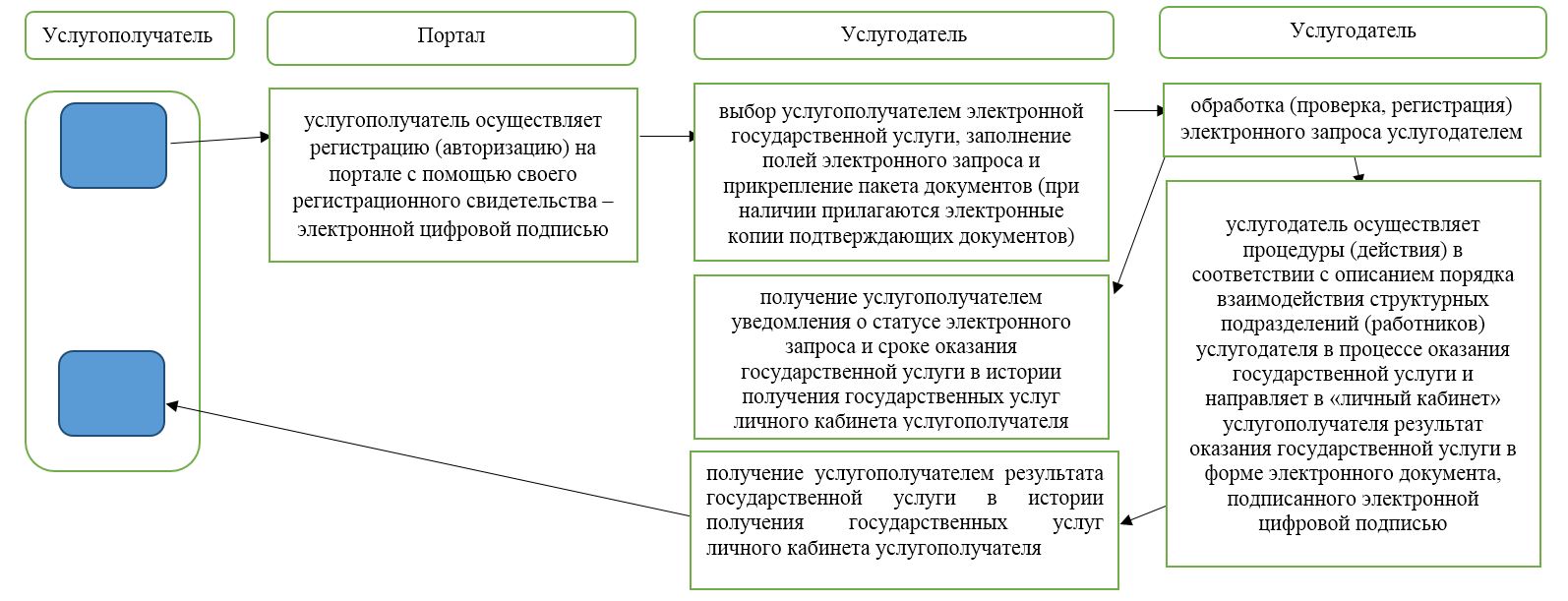 
      Условные обозначения: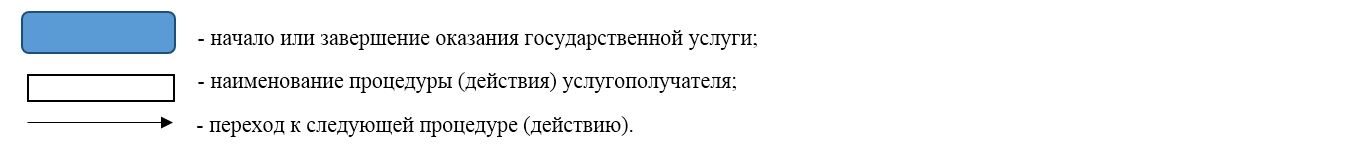 
					© 2012. РГП на ПХВ «Институт законодательства и правовой информации Республики Казахстан» Министерства юстиции Республики Казахстан
				
      Аким 
Северо-Казахстанской области 

К. Аксакалов
Утвержден постановлением акимата Северо-Казахстанской области от "18" апреля 2019 года №102Приложение 1 к регламенту государственной услуги "Субсидирование развития семеноводства"
Наименование уполномоченных органов
Местонахождение
Режим работы
Коммунальное государственное учреждение "Управление сельского хозяйства акимата Северо-Казахстанской области"
город Петропавловск, улица Парковая, 57 В
С понедельника по пятницу с 9-00 до 17-30 часов с перерывом на обед с 13-00 до 14-30 часов, кроме выходных и праздничных дней, согласно трудовому законодательству Республики Казахстан
Коммунальное государственное учреждение "Отдел предпринимательства и сельского хозяйства акимата города Петропавловска"
город Петропавловск, улица Конституции Казахстана, 23
С понедельника по пятницу с 9-00 до 17-30 часов с перерывом на обед с 13-00 до 14-30 часов, кроме выходных и праздничных дней, согласно трудовому законодательству Республики Казахстан
Коммунальное государственное учреждение "Отдел сельского хозяйства акимата Айыртауского района Северо-Казахстанской области"
Айыртауский район, село Саумалколь, улица Сыздыкова, 4
С понедельника по пятницу с 9-00 до 17-30 часов с перерывом на обед с 13-00 до 14-30 часов, кроме выходных и праздничных дней, согласно трудовому законодательству Республики Казахстан
Коммунальное государственное учреждение "Отдел сельского хозяйства Акжарского района Северо-Казахстанской области"
Акжарский район, село Талшик, улица Целинная, 13
С понедельника по пятницу с 9-00 до 17-30 часов с перерывом на обед с 13-00 до 14-30 часов, кроме выходных и праздничных дней, согласно трудовому законодательству Республики Казахстан
Коммунальное государственное учреждение "Отдел сельского хозяйства акимата Аккайынского района Северо-Казахстанской области"
Аккайынский район, село Смирново, улица Народная, 37
С понедельника по пятницу с 9-00 до 17-30 часов с перерывом на обед с 13-00 до 14-30 часов, кроме выходных и праздничных дней, согласно трудовому законодательству Республики Казахстан
Коммунальное государственное учреждение "Отдел сельского хозяйства акимата Есильского района Северо-Казахстанской области"
Есильский район, село Явленка, улица Ленина, 10
С понедельника по пятницу с 9-00 до 17-30 часов с перерывом на обед с 13-00 до 14-30 часов, кроме выходных и праздничных дней, согласно трудовому законодательству Республики Казахстан
Коммунальное государственное учреждение "Отдел сельского хозяйства Жамбылского района Северо-Казахстанской области"
Жамбылский район, село Пресновка, улица Дружбы, 6
С понедельника по пятницу с 9-00 до 17-30 часов с перерывом на обед с 13-00 до 14-30 часов, кроме выходных и праздничных дней, согласно трудовому законодательству Республики Казахстан
Коммунальное государственное учреждение "Отдел сельского хозяйства района Магжана Жумабаева Северо-Казахстанской области"
район Магжана Жумабаева, город Булаево, улица Пионерская 2А
С понедельника по пятницу с 9-00 до 17-30 часов с перерывом на обед с 13-00 до 14-30 часов, кроме выходных и праздничных дней, согласно трудовому законодательству Республики Казахстан
Коммунальное государственное учреждение "Кызылжарский районный отдел сельского хозяйства Северо-Казахстанской области"
Кызылжарский район, село Бесколь, улица Институтская, 1
С понедельника по пятницу с 9-00 до 17-30 часов с перерывом на обед с 13-00 до 14-30 часов, кроме выходных и праздничных дней, согласно трудовому законодательству Республики Казахстан
Коммунальное государственное учреждение "Отдел сельского хозяйства акимата Мамлютского района Северо-Казахстанской области"
Мамлютский район, город Мамлютка, улица Абая Кунанбаева, 5
С понедельника по пятницу с 9-00 до 17-30 часов с перерывом на обед с 13-00 до 14-30 часов, кроме выходных и праздничных дней, согласно трудовому законодательству Республики Казахстан
Коммунальное государственное учреждение "Отдел сельского хозяйства акимата района имени Габита Мусрепова Северо-Казахстанской области"
район имени Габита Мусрепова, село Новоишимское, улица Абылайхана, 28
С понедельника по пятницу с 9-00 до 17-30 часов с перерывом на обед с 13-00 до 14-30 часов, кроме выходных и праздничных дней, согласно трудовому законодательству Республики Казахстан
Коммунальное государственное учреждение "Отдел сельского хозяйства акимата Тайыншинского района Северо-Казахстанской области"
Тайыншинский район, город Тайынша, улица Конституции Казахстана, 197
С понедельника по пятницу с 9-00 до 17-30 часов с перерывом на обед с 13-00 до 14-30 часов, кроме выходных и праздничных дней, согласно трудовому законодательству Республики Казахстан
Коммунальное государственное учреждение "Отдел сельского хозяйства акимата Тимирязевского района Северо-Казахстанской области"
Тимирязевский район, село Тимирязево, улица Шокана Уалиханова, 1
С понедельника по пятницу с 9-00 до 17-30 часов с перерывом на обед с 13-00 до 14-30 часов, кроме выходных и праздничных дней, согласно трудовому законодательству Республики Казахстан
Коммунальное государственное учреждение "Отдел сельского хозяйства акимата Уалихановского района Северо-Казахстанской области"
Уалихановский район, село Кишкенеколь, улица Жамбыла, 74
С понедельника по пятницу с 9-00 до 17-30 часов с перерывом на обед с 13-00 до 14-30 часов, кроме выходных и праздничных дней, согласно трудовому законодательству Республики Казахстан
Коммунальное государственное учреждение "Отдел сельского хозяйства района Шал акына"
район Шал акына, город Сергеевка, улица Победы, 35
С понедельника по пятницу с 9-00 до 17-30 часов с перерывом на обед с 13-00 до 14-30 часов, кроме выходных и праздничных дней, согласно трудовому законодательству Республики КазахстанПриложение 2 к регламенту государственной услуги "Субсидирование развития семеноводства"